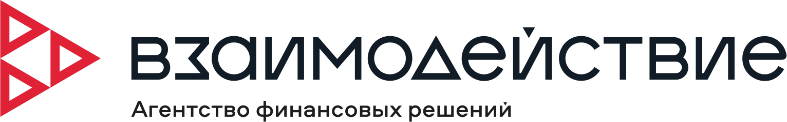 ОБЩЕСТВО С ОГРАНИЧЕННОЙ ОТВЕТСТВЕННОСТЬЮМИКРОКРЕДИТНАЯ КОМПАНИЯ«ВЛИЯНИЕ ЗАПАДА»(ООО МКК «ВЛИЯНИЕ ЗАПАДА»)_________________________________________________________________________________630005, город Новосибирск, ул. Каменская, 51 (офис 1), тел. 88005000301,ИНН 7459006641, ОГРН 1197456001236, КПП 540601001, рег. номер записи в государственном реестре МФО -1903475009166 от «28» февраля 2019 годаИнформация о планируемых изменениях в потребительском кредитовании с 1 июля 2023 годаООО МКК «ВЛИЯНИЕ ЗАПАДА» сообщает, что с июля 2023 года максимальную ставку по потребкредиту или займу установят в размере 0,8% в день. Сейчас такая ставка — 1% в день.По кредиту или займу на срок не более года запретят начисления процентов после того, как их сумма достигнет 130% размера кредита. Речь идет о процентах, неустойке и других договорных мерах ответственности, а также платежах за отдельные услуги. Сейчас лимит — 150%.По кредитам и займам на срок не более 15 дней и на сумму не более 10 тыс. руб. также снизят порог, по достижении которого на задолженность начисляют только 0,1% за каждый день просрочки. Он составит 15% от суммы кредита вместо 30%.
Полную стоимость кредита или займа на момент заключения договора ограничат 292% годовых. Пока эта величина составляет 365%. Указанные изменения применимы для договоров потребительского микрозайма, заключенных с 01.07.2023!!!В случае спора о размере задолженности, в целях его разрешения, Компания просит обращаться по телефонам, указанным на сайте Компании, либо в письменном (электронном) виде по почте или через соответствующий сервис, размещенный на главной страницы сайта, соотвественно.